Robeson County Partnership for Children, Inc. (RCPC)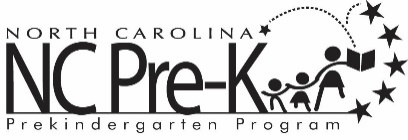 Robeson County NC Pre-K Committee MeetingAugust 10, 2021 Immediately following the RCPC Board of Directors Meeting that begins at 12:00 PMVia Zoomhttps://us06web.zoom.us/j/97013988935?pwd=SWRySkFyaUNteWtsS1dCUGViUnRFUT09Meeting ID: 70 1398 8935Passcode: 059352Call In: 1-301-715-8592Call to OrderPublic CommentApproval of Minutes Review minutes from the June 8, 2021 committee meeting.Action ItemsNC Pre-K Funding Cycle – Three Year Funding TermBackground: Per the NC Pre-K Program Requirements and Guidance, “The local NC Pre-K Committee determines a multi-year funding cycle and oversees the process to ensure the Site Selection Sub-Committee follows the standardized site selection process.”Issue: RCPC currently has a three-year funding term for Smart Start programs. Changing the NC Pre-K funding cycle to match Smart Start will ensure that both RFP processes will not occur on the same year and allow for a year off between cycles.  RCPC is requesting to increase the current two-year term to a three-year funding cycle.Recommendation: It is recommended that the committee review and consider changing the NC Pre-K funding cycle to a three-year term.Site Selection Sub-Committee AppointmentBackground: The NC Pre-K Committee is responsible for appointing a Site Selection Sub-Committee consisting of 3 or more non-conflicted members.Issue: Site Selection will be re-opened for the next funding cycle.  A Site Selection Sub-Committee is necessary to complete the process.Recommendation: It is recommended that the Committee appoint a Site Selection Sub-Committee of no less than 3 non-conflicted members.Site Selection Application RequirementsBackground:  Per the NC Pre-K Program Requirements and Guidance, “The local NC Pre-K Committee is responsible for determining if existing NC Pre-K sites must re-apply during the site selection process. The Committee may decide that existing NC Pre-K sites that are maintaining all NC Pre-K standards do not have to reapply.” Issue: Site Selection will be re-opened for the next funding cycle.  Guidance is necessary for the Contract Administrator to facilitate the process and for the Site Selection Sub-Committee to complete it.Recommendation: It is recommended that the Committee consider excluding existing sites with no monitoring issues for the current contracted term from the application process.Additional Locally Determined Indicators – Site Selection ApplicationBackground: The Site-Selection Sub-Committee has the opportunity to assign up to 8 additional points to the scoring Rubric during the Site Selection Process.  These must be approved and used consistently across all applications.Issue: In the last Site Selection Process, the additional 8 points were utilized in the following way: Materials Available (2 points), Cleanliness (2 points), Staff Interaction (2 points) and Playground (2 points).  Recommendation: It is recommended that the Committee discuss and consider approving options for the additional points.Non-Action ItemsCommunity & Recruitment Update – Rhiannon Chavis-Wanson	ECERS Update – Rhiannon Chavis-WansonPlacement Update – Rhiannon Chavis-WansonSite Updates – Rhiannon Chavis-WansonUpdates from DCDEE – Rhiannon Chavis-WansonYear to Date Financial Report – Lindsay Mejia  Next Meeting Date:	The next committee meeting is scheduled for October 12, 2021 upon the adjournment of the Smart Start Board of Directors Meeting. Adjournment